Figure 1. Photograph of safety simulation room 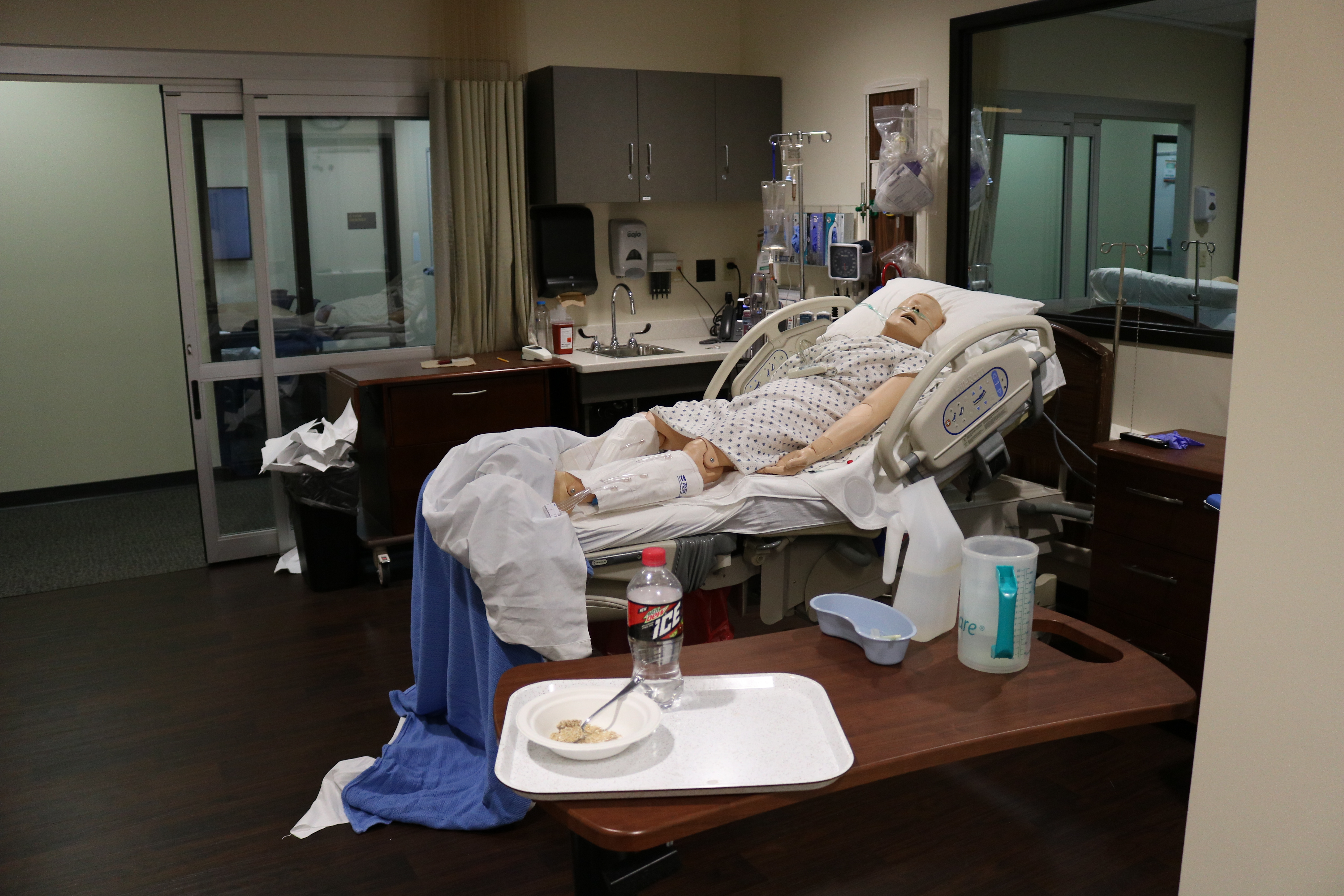 